BIOTECHNOLOGIST JUNED 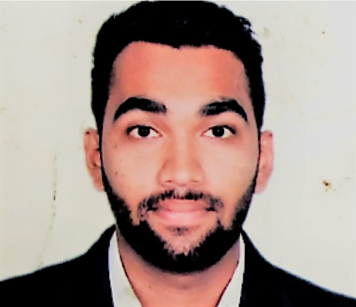 Email: juned.387412@2freemail.com PROFESSIONAL SUMMARY:Highly capable and motivated biotechnology professional with superior analytical and problem-solving skills. Possesses extensive knowledge of computational biology method. A self-initiated biotechnology graduate with a record of achievement providing outstanding research skills, comprehensive knowledge with all standards, regulations and operational dexterity in fast-paced laboratory environments.Fully committed to performing groundbreaking research in an environment that fosters ingenuity and creativity. Understanding of universal laboratory safety procedures and data storage protocols.EDUCATIONAL QUALIFICATIONFirst Division with Honors  in Biotechnology Engineering, Sharda University (2014-18 )- CGPA- 8.45/10  ,Total credits earned 186/186High School(12TH) , Sri Chaitanaya Junior College ( 2012 ) – 83%10th SSC , Gowtham Model High School (2010) – 86% Laboratory Skills  :Biochemistry and Immunological techniques- Antigen and Antibody Interaction, ELISA. COMET assay for DNA fragmentationMicrobial techniques- Spreading, Pouring, Streaking, Gram’s Staining, Biochemical reactions etc.Molecular Biology and Plant tissue culture- Anther culture, embryo culture, callus culture,Recombinant DNA technology- DNA isolation, SDS-PAGE, Restriction Digestion, PCR (including colony PCR sequencing PCR), Cloning, Transformation, Agarose Gel Electrophoresis, western blotting etcSALES SKILLS  Assisted clients in choosing the best products and services to meet their facilities’ needs.Provided ongoing technical support for equipment as needed and within warranty parameters.Attended trade and sales meetings to track business trends, market conditions, industry developments, and environmental regulations.Verified information of potential clients, including licenses, addresses, and credit scores.CORE COMPENTENCIES BiotechnologyRiver Water Quality managementQuality Assurance Lab InstrumentationAir Quality ManagementBiosafety regulationsEnvironmental planning and Sustainable developmentNon conventional Energy ConceptInstrumentation and Bioanalytical TechniquesEnvironmental Science Research/Project experience’s  :(2014-2018)National pollution control board (PCB) approved project  on  “Contribution  of Delhi in       - Death in Yamuna River and bioremediation through Alage” under head of department BIOTECHNOLOGY Dr.RITA SINGH ,SHARDA UNIVERSITY.ISOLATION OF BIOMOLECULES;- carbohydrates,lipids,etcCELL CULTURING TECHNIQUES;- Microbial Culturing.BIOPROCESS ENGINEERING;- Fermentation Process.RECOMBINANT DNA TECHNIQUES;-Gene Manipulations.Renewable Energy Analytical ProjectPROFFESIONAL EXPERIENCE:Worked as medical respresntative at NTHRYS labs,  HYDERBADJunior Lab Assistant under HOD BIOTECHNOLOGY, SHARDA UNIVERSITY .WORKSHOP KNOWLEDGE:Workshop on natural Product Research at RAPTURE BIOTECH, NOIDA,(U.P)Biomedical Engineering Workshop:-Fundamentals of biomedical engineering by SimScaleMedical equipment’s Working at CHRISTIAN MEDICAL COLLEGE (CHENNAI)LITERARY SOCIETY SHARDA UNIVERISTY AWARDSSpeech on Development of bioremediation ProcessSpeech on improvement of water river qualityCertified biotech speaker (2016-2018) SHARDA UNIVERSITYIT SKILLS:				Microsoft Office Word, Microsoft Office Excel, Microsoft Office Power PointLanguages: C & C++General and graphic application: , JAVA ScriptETOOL MANAGEMENTACHIVEMENTSDURING GRADUATION ;-Member of Abhivyakti (NGO) Committee in SHARDA UNIVERSITY.Member of  Organizing Committee of CHORUS in  SHARDA UNIVERSITYWon Twice in MEGA MIND in inter school in year 2015-2016.Actively participated in various sports activities for inter school.Hobbies and InterestsAs you may be able to infer from my professional background, I have a strong interest in Environmental and the biological sciences. I also enjoy writing computer code and designing websites in my spare time. Some of my everyday hobbies include reading, sculpting, and volunteering. I have a strong passion for the environment, and I devote much of my extra time to numerous local environmental groups. I firmly believe that using my professional talents to the community’s benefit is an important part of life.PERSONAL INFORMATIONGender	                   :               MaleNationality                : 		   IndianMarital Status           :		   SingleLanguages Known  :		   English, Hindi, Urdu & TeluguReligion		        :	              Islam